В настоящее время отмечается распространение нового способа дистанционного (телефонного) мошенничества, где злоумышленники для своей маскировки всё чаще используют (Интернет) - телефонию с подменой абонентского номера звонящего (8-800, 8-495, 8-499 и т.д.), которая позволяет преступнику остаться анонимным. С такой возможностью преступники осуществляют звонки на мобильные телефоны граждан под видом сотрудников банков (с Информацией о блокировке банковской карты, о взятии кредита по карте и т.д.), часто используют номера реальных банков, финансовых организаций, подразделений МВД и других правоохранительных органов. В ходе совершения преступления могут предоставляться сотрудниками МВД, ФСБ, прокуратуры и т.д. Могут направлять потерпевшим на мобильные телефоны всевозможные SMS-сообщения, справки от банков и правоохранительных органов, а также информацию о подтверждении операций. Чтобы не стать жертвой преступления:1.Будьте внимательны, узнавайте больше о существующих мошеннических схемах! Бдительно   относитесь предупреждениям от операторов сотовой связи, правоохранительных органов и   СМИ о схемах обмана.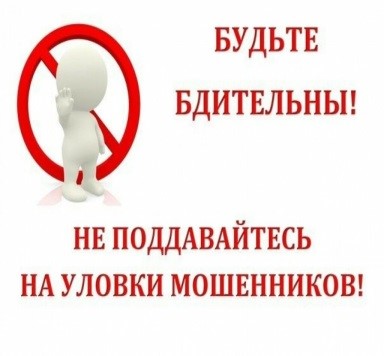 2. Не торопитесь предпринимать действия по инструкциям неизвестных людей, полученных посредством телефонного звонка, SMS или MMS, якобы от сотрудников банка, в особенности, если они требуют произвести манипуляции с банковской картой. Не передавайте незнакомцам свои паспортные данные. Не оправляйте пустые SMS либо с набором цифр, которые Вам продиктовали, это может быть служебная команда интернет-банка на перевод денежных средств с Вашей карты. Прежде чем совершать требуемые действия - перезвоните на номер, указанный на обратной стороне пластиковой карточки.Если Вам предлагают золотые изделия, бытовую технику, любую дорогую вещь по минимальной цене, либо оставляют под залог, не стесняйтесь, звоните родственникам, зовите соседей, знакомых, да и просто прохожих, которые могут быть компетентны в данном вопросе.Если к Вам в дом просятся посторонние люди - требуйте предъявить паспорт, запомните, а лучше запишите все паспортные данные, и также привлеките внимание соседей и родственников.Без крайней необходимости не доставайте свой мобильный телефон в общественных местах или на улицах. На улице не набирайте SMS-сообщения - в этот момент Ваша бдительность минимальна, а, следовательно, вероятность стать жертвой грабителя - максимальна.Не держите денежные средства и телефоны в наружных карманах.Не оставляйте открытым автомобиль, ценные предметы или документы в нём.Не оставляйте ключ от входной двери дома (квартиры) под ковриком и рядом с дверью и т.д.Если Вы стали жертвой подобного преступления, своевременно обращайтесь в полицию по каналу связи «02» или с мобильного телефона 102 в Дежурную часть отделения полиции.